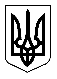 УкраїнаМЕНСЬКА МІСЬКА РАДАМенського району Чернігівської області(сорок друга сесія сьомого скликання)РІШЕННЯ26 серпня 2020 року			№ 422Про внесення змін до рішення 33 сесії 7 скликання Менської міської ради від 28 серпня 2019 року № 386 Крук П.С.Розглянувши звернення гр. Крук Петра Свиридовича щодо внесення змін до рішення, 33 сесії 7 скликання Менської міської ради від 28.08.2019 р. № 386 «Про надання дозволу на розроблення проекту землеустрою щодо відведення земельної ділянки по наданню у приватну власність в межах населених пунктів», керуючись ст.12 Земельного кодексу України, ст. 26 Закону України «Про місцеве самоврядування в Україні», Менська міська рада В И Р І Ш И Л А :1. Внести зміни до рішення, 33 сесії 7 скликання Менської міської ради від 28.08.2019 р. № 386 « Про надання дозволу на розроблення проекту землеустрою щодо відведення земельної ділянки по наданню у приватну власність в межах населених пунктів», де в тексті позицію: - « гр. Крук Петру Свиридовичу, площею 1,1 га, в с. Дягова» 	замінити на позицію:- « гр. Крук Петру Свиридовичу, площею 1,1 га, за межами с. Дягова» 	2. Контроль за виконанням рішення покласти на постійну комісію з питань містобудування, будівництва, земельних відносин та охорони природи, згідно до регламенту роботи Менської міської ради сьомого скликання.Міський голова							Г.А. Примаков